Annex 3Information NoteVenue of the MEETINGThe meeting will be held on 25-26 February2013 in Algiers at the following address:Ministry of Post and Technologies of Information and CommunicationAddress: 4, Krim Belkacem Street, Algiers, and the Lunch will be in Aurassi HotelAlgiers, Algeria.CoordinatorsREGISTRATION AND Working HoursThe registration of the participants and distribution of documents will take place in the meeting’s venue on 25 February 2013, at 09h00 am. The opening session will start at 09h30 am. Working hours on 26 June 2013are from 09:00 to 17:00.proposed ACCOMODATIONKindly be advised that it is recommended for participants to reserve their hotel accommodations via telephone or fax, by sending the Hotel Reservation Form directly to the hotels, indicating their arrival schedules before 20/02/2013 with a copy to the Meeting Coordinator, Mrs. Aicha BOUZIDI (Fax No.: +213 21 72 45 06) to ensure the reception at the airport of Algiers.LIST OF PROPOSED HOTELS1- El- AURASSI HOTEL  *****2, Frantz Fanon Street, les Tagarins, Algiers Tel  +213 21 74 82 52Fax + 213 21 71 72 90www.el-aurassi.comE-mail: reservation@el-aurassi.comRoom RatesBreakfast not included 2- SAFIR HOTEL****2 ASSELAH Hocine Street, AlgiersTel : +213 21 73 50 40 
Fax : +213 2173 65 87Email: safrhot@yahoo.frWeb site: safirhotelalger.comRoom RatesBreakfast not included 3-ALBER 1er HOTEL ***5, Pasteur Street, AlgiersTel :+213.21.73 65 06/07/08 
Fax : +213 21 73 80 34          +213 21 73 74 41Room RatesThese prices including breakfast. As February will be a busy period, most hotels are booked and it might be difficult to secure a hotel accommodation. Hence, please ensure that your hotel accommodation is booked and confirmed at the earliest.Visa FormalitiesA valid passport & visa are required to enter Algeria. Each participant is requested to consult the Algerian Embassy in his/her country of origin to obtain the visa. (Participants from Morocco, Tunisia, Mauritania and Syria do not need to get a visa).In case there is no Embassy or Consulate of Algeria in your country, it is recommended to send, at least three weeks before the meeting, a copy of your passport to Mrs. Aicha BOUZIDI, Ministry of Post and Technologies of Information & Communication (Fax: +213 21 72 45 06, Tel: +213 661 68 29 29) in order to assist in issuing your visa.Climate:The weather in February will be moderate cold and approximate temperatures will vary between 18-22 degrees Celsius. Time Difference:GMT + 1.Currency:The official currency is the Algerian Dinar.	1 Euro = 98 DA (approx.). 						1 US$ = 74 DA (approx.).Banks are opened from Sunday till Thursday, from 9.00 to 15.00.Details of Arrival and Transport:In order to secure reception at the airport and transportation to hotels and later on to and from the meeting venue, delegates are requested to provide their flight details and their choice of hotel accommodation, at least two weeks before the meeting to the Meeting Coordinator, with copy to ITU Arab Regional Office, E-mail : ITU-RO-ArabStates@itu.int.Ministry of Post and Technologies of Information & Communication will provide transportation from Airport to the hotels above mentioned only and from the hotels to the meeting's venue and vice versa.*********************************************************************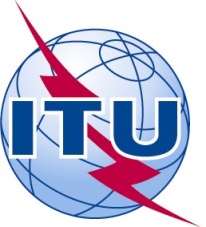 1st Meeting of the Working Group forThe Legal Aspects of Child Online Protectionin the Arab RegionAlgiers-Algeria, 25-26 February 2013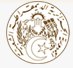 وزارة البريد وتكنولوجيات الإعلام والاتصالARO CoordinatorMeeting CoordinatorEng. Rouda Alamir ALI (Ms.)ITU Arab Regional OfficeTel: +202 35 37 17 77Fax: +202 35 37 18 88E-mail: rouda.alamirali@itu.intMrs. Aicha BOUZIDI Ministry of Post and Technologies of Information & CommunicationTel:   +213 661 68 29 29Fax:  +213 21 72 45 06 E-mail: a_bouzidi@mptic.dzPer dayAlgerian DinarStandard Room Single 1 person17100Standard Room Double 2 persons19200Per dayAlgerian DinarStandard Room Single 1 person9900Standard Room Double 2 persons11100Per dayAlgerian DinarStandard Room Single 1 person6800Standard Room Double 2 persons7600